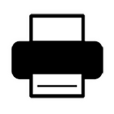 　　※□(チェック欄)がある項目は該当するものに☑をしてください。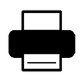 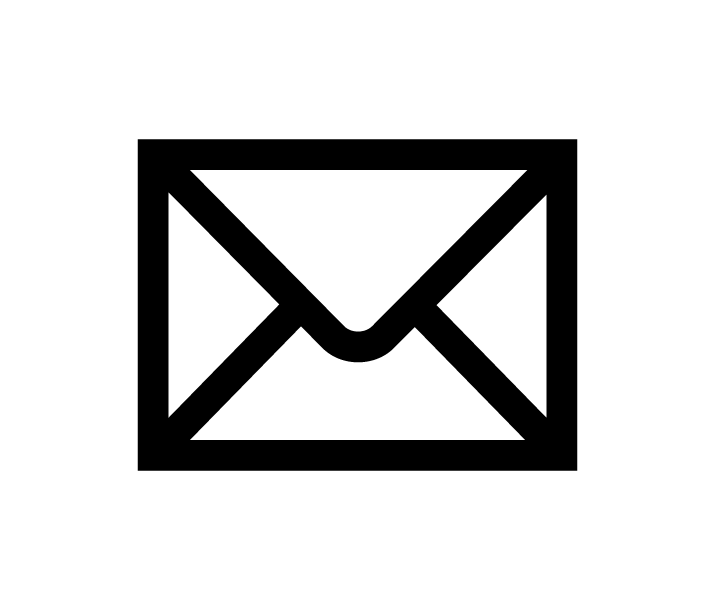 既に起業・開業した方既に起業・開業した方既に起業・開業した方既に起業・開業した方これから起業・開業する方これから起業・開業する方企業名（ふりがな）氏名男・女代表者名年齢歳　　（ふりがな）参加者氏名　　　　　　　　　　　男・女　　　　　　　　　　　男・女　　　　　　　　　　　男・女創業予定日　平成　　　年　　　　月　　　日役職年齢歳現在のお仕事会社所在地〒〒〒住所〒電話電話ＦＡＸＦＡＸ携帯電話携帯電話E-mailE-mail受講の動機　□新規事業をこれから立ち上げる予定　□現在の事業計画の見直しを図りたい　□岡山リサーチパークインキュベーションセンターへ入居希望受講の動機　□新規事業をこれから立ち上げる予定　□現在の事業計画の見直しを図りたい　□岡山リサーチパークインキュベーションセンターへ入居希望受講の動機　□新規事業をこれから立ち上げる予定　□現在の事業計画の見直しを図りたい　□岡山リサーチパークインキュベーションセンターへ入居希望受講の動機　□新規事業をこれから立ち上げる予定　□現在の事業計画の見直しを図りたい　□岡山リサーチパークインキュベーションセンターへ入居希望受講の動機　□事業をこれから立ち上げる予定　□創業を具体的に検討している　□事業計画の見直しを図りたい　□岡山リサーチパークインキュベーションセンターへ入居希望受講の動機　□事業をこれから立ち上げる予定　□創業を具体的に検討している　□事業計画の見直しを図りたい　□岡山リサーチパークインキュベーションセンターへ入居希望事　　業　　概　　要　　等①事業のテーマ②内容（具体的な事業内容、特色など）③現在のビジネスの悩みは何ですか？　　□事業計画の作成　　□事業スケジュールの決定　□資金調達　□広報・ＰＲ　□マーケティング　□営業　　□ホームページ運営　□ブランディング　　　　　□販路開拓　□宣伝・広告　□価格設定④対象(次の要件のいずれかに該当することが必要です)　　□　各支援機関ですでに研修等を受講した方、または起業して間もない方、起業の準備を具体的に進めている方　　□　新たな事業展開を目指す個人、ベンチャー企業の方⑤このセミナーに期待することなどをご記入下さい。※ご記入いただいた内容は当セミナーの実施のほか（公財）岡山県産業振興財団が行う支援事業以外の目的に使用いたしません。お申込み先